Name:________________________________ Date:________________________ Period:____________Unit 2: Biochemistry1. What element must all organic compounds contain?_______________________________________2. Which 2 macromolecules store energy in carbon-hydrogen bonds?________________________________________________________________________________________________________________3. Fill in the following table:4. Identify the following macromolecule structures:5. Write the correct explanation for the following terms; Write an example of each.Disaccharide:____________________ _______________________________Polysaccharide:____________________________________________________Monosaccharide:________________________        _______________________________________Polypeptide:______________________________6. What types of tests are used to show the presence of the following molecules of life?Simple carbohydrates:__________________________________ Proteins:_________________________Complex carbohydrates:_________________________________ Lipids:__________________________7. How does a catalyst/enzyme work to speed up reactions?______________________________________________________________________________________________________________________________________________________________________________________________________________8. Why does our body need enzymes?___________________________________________________________________________________________________________________________________________9. Describe how the enzyme and substrate is similar to a lock and key.________________________________________________________________________________________________________________10. Draw a graph and label the reactants, products, and activation energy in the one color. Next draw on the graph the reaction in the presence of a catalyst/enzyme in a different color.11. Draw an enzymatic reaction showing an enzyme reacting on a substrate to form a product. Label the enzyme, substrate, & active site.12. What 3 things can affect an enzyme’s function?_________________________________________________________________________________________________________________________________13. What is denaturation and how does it affect the functioning of the enzyme?_____________________________________________________________________________________________________________________________________________________________________________________________14. Are enzymes used up in a reaction?(Circle one)     YES        NO15. What changes in a chemical reaction, the enzyme or the substrate? Explain your answer._______________________________________________________________________________________________16. What does the pH scale measure?_________________________________________________________________________________________________________________________________________17. Draw a pH scale labeling the pH range numbers, acids, bases, and neutral areas.  Also, label where strong/weak bases are located and strong/weak acids. 18. What does one hydrogen (H+) ion and one hydroxide (OH-) ion combine to make?________________19. What types of bonds hold water molecules together?_______________________________ 20. Define homeostasis. What is an example of the human body maintaining homeostasis?________________________________________________________________________________________________21. What is the independent variable? Where is it located on a graph?_________________________________________________________________________________________________________________22. What is the dependent variable? Where is it located on a graph?___________________________________________________________________________________________________________________23. What is the control group in an experiment?___________________________________________________________________________________________________________________________________Ecology REVIEW items to remember for the test!!Predator-Prey relationshipsPrimary vs. secondary successionDensity dependent vs. independent limiting factorsGreenhouse effect and Global WarmingFood Webs and the effect of changes in population sizeMacromoleculeElementsMonomerFunctionFoodA. _________________________       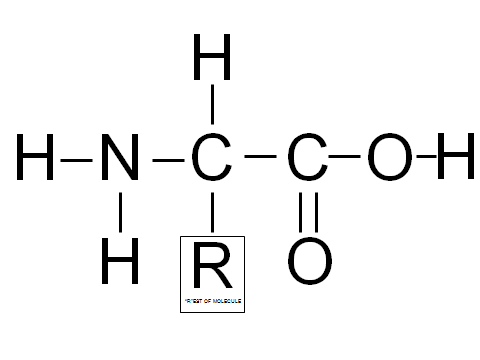 B. ___________________________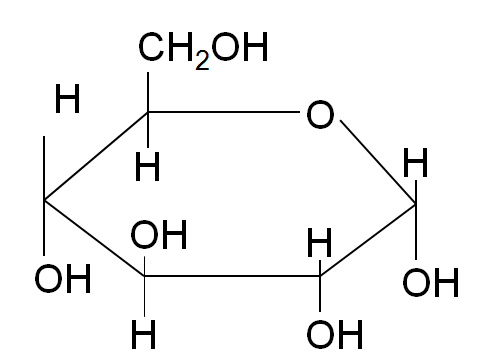 C. ___________________________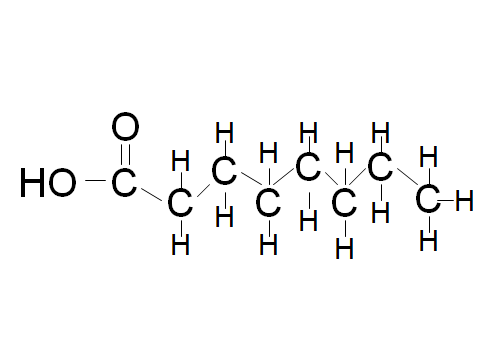 D. ____________________________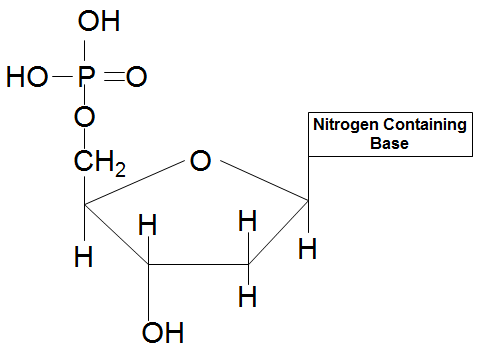 